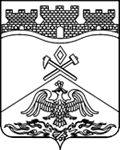 РОССИЙСКАЯ  ФЕДЕРАЦИЯ            РОСТОВСКАЯ ОБЛАСТЬмуниципальное бюджетное общеобразовательноеучреждение г.Шахты Ростовской области 
«Средняя общеобразовательная школа №27 имени Д.И.Донского»МБОУ СОШ №27 г.Шахты346516 Россия, г. Шахты, Ростовской области, ул. Азовская, 46, тел./факс (8636)26-87-41, e-mail:russchool27@rambler.ruАДАПТИРОВАННАЯ РАБОЧАЯ ПРОГРАММАпо_____________________________________________________________(указать учебный предмет, курс)Уровень общего образования (класс)_______________________________________________________________(начальное общее, основное общее, среднее общее образование с указанием класса)Количество часов ____________Учитель________________________________________________________(Ф.И.О.)Программа разработана на основесборника программ к комплекту «Начальная школа XXI века» под редакцией Н.Ф.Виноградовой;М.:Вентана-Граф, 2018 и авторской программы С.В.Иванова, М.И.Кузнецовой, Л.В.Петленко «Русский язык»; М.:Вентана-Граф, 2014.(указать примерную программу/программы, издательство, год издания при наличии)г.Шахты2020   1. ПОЯСНИТЕЛЬНАЯ ЗАПИСКА к рабочей программе для обучения на дому на 2020-2021 учебный год. Цель реализации адаптированной основной общеобразовательной программы начального общего образования (далее - АООП НОО)  – обеспечение выполнения требований ФГОС НОО для детей с ограниченными возможностями здоровья.Данная адаптированная рабочая коррекционно-общеобразовательная программа по русскому языку составлена на основании следующих нормативных документов:Федерального закона "Об образовании в Российской Федерации" от 29.12.2012 N 273-ФЗ (ред. от 30.12.2015)Приказа Министерства образования и науки Российской Федерации об утверждении ФГОС НОО обучающихся с ограниченными возможностями здоровья от 19 декабря 2014 г. № 1598Планируемые результаты освоения учебного предмета.Личностные, метапредметные и предметные результаты освоения курса Личностные результатыУ третьеклассника продолжат формироваться:осознание языка как основного средства человеческого общения;восприятие русского языка как явления национальной культуры;понимание того, что правильная устная и письменная речь есть показатели индивидуальной культуры человека;способность к самооценке на основе наблюдения за собственной речью.Метапредметные результаты У третьеклассника продолжат формироваться:умение использовать язык с целью поиска необходимой информации в различных источниках для решения учебных задач;способность ориентироваться в целях, задачах, средствах и условиях общения;умение выбирать адекватные языковые средства для успешного решения коммуникативных задач (диалог, устные монологические высказывания, письменные тексты) с учетом особенностей разных видов речи и ситуаций общения;понимание необходимости ориентироваться на позицию партнера, учитывать различные мнения и координировать различные позиции в сотрудничестве с целью успешного участия в диалоге;стремление к более точному выражению собственного мнения и позиции; умение задавать вопросы.Предметные результаты У третьеклассника продолжат формироваться:овладение начальными представлениями о нормах русского литературного языка (орфоэпических, лексических, грамматических) и правилах речевого этикета;умение применять орфографические правила и правила постановки знаков препинания (в объеме изученного) при записи собственных и предложенных текстов;умение проверять написанное;умение (в объеме изученного) находить, сравнивать, классифицировать, характеризовать такие языковые единицы, как звук, буква, часть слова, часть речи, член предложения, простое предложение;способность контролировать свои действия, проверять написанное.Ученик научится: различать, сравнивать, кратко характеризовать: имя существительное, имя прилагательное, личное местоимение;  виды предложений по цели высказывания и интонации; главные (подлежащее и сказуемое) и второстепенные члены предложения; выделять, находить  собственные имена существительные;  личные местоимения 1, 2, 3-го лица; грамматическую основу простого двусоставного предложения;  в простом предложении однородные члены (как главные, так и второстепенные); решать учебные и практические задачи  определять род изменяемых имен существительных;  устанавливать форму числа (единственное или множественное) имени существительного;  задавать падежные вопросы и определять падеж имени существительного;  определять принадлежность имен существительных к 1, 2, 3-ему склонению; устанавливать при помощи смысловых (синтаксических) вопросов связь между словами в предложении;  находить предложения с однородными членами без союзов и с союзами и, а, но; использовать разные способы решения орфографической задачи в зависимости от места орфограммы в слове; подбирать примеры слов с определенной орфограммой;  определять (уточнять) написание слова по орфографическому словарю учебника;  безошибочно списывать и писать под диктовку тексты объемом 65–80 слов;  проверять собственный и предложенный тексты, находить и исправлять орфографические и пунктуационные ошибки;  составлять план собственного и предложенного текс та;  определять тип текс та: повествование, описание, рассуждение;  корректировать тексты с нарушенным порядком предложений и абзацев;  составлять собственные тексты в жанре письма; применять правила правописания: приставки, оканчивающиеся на з, с;  непроверяемые гласные и согласные в корне слова (словарные слова, определенные программой); буквы о, ё после шипящих в корнях слов;  буквы и, ы после ц в различных частях слов; мягкий знак после шипящих на конце имён существительных; безударные гласные в падежных окончаниях имен существительных; буквы о, е в окончаниях имен существительных после шипящих и ц; безударные гласные в падежных окончаниях имен прилагательных; раздельное написание предлогов с личными местоимениями;  знаки препинания при однородных членах предложения с союзами и, а, но и без союзов. Ученик получит возможность научиться: проводить по предложенному в учебнике алгоритму фонетический разбор слова и разбор слова по составу (в словах с однозначно выделяемыми морфемами); устанавливать род неизменяемых имен существительных (наиболее употребительные слова); склонять личные местоимения;  различать падежные и смысловые (синтаксические) вопросы;  находить второстепенные члены предложения: определение, обстоятельство, дополнение; самостоятельно составлять предложения с однородными членами без союзов и с союзами и, а, но; разбирать по членам простое двусоставное предложение; применять правило правописания соединительных гласных о, е в сложных словах;  применять правило правописания суффиксов имен существительных – ок, -ец, -иц, сочетаний ичк, ечк, инк, енк; применять правило правописания безударных гласных в падежных окончаниях имен существительных на –ий, -ия, -ие; при работе над ошибками осознавать причины появления ошибки и определять способы действий, помогающих предотвратить ее в последующих письменных работах;  писать подробные изложения;  создавать собственные тексты (писать сочинения) с учетом правильности, богатства и выразительности письменной речи;  соблюдать нормы современного русского литературного языка в собственной речи и оценивать соблюдение этих норм в речи собеседников (в объеме представленного в учебнике материала)                         Ценностные ориентиры содержания предмета «Русский язык»Ведущее место предмета «Русский язык» в системе общего образования обусловлено тем, что русский язык является государственным языком Российской Федерации, родным языком русского народа, средством межнационального общения. Изучение русского языка способствует формированию у обучающихся представлений о языке как основном средстве человеческого общения, явлении национальной культуры и основе национального самосознания. В процессе изучения русского языка у обучающихся начальной школы формируется позитивное эмоционально-ценностное отношение к русскому языку, стремление к его грамотному использованию, пониманию того, что правильная устная и письменная речь является показателем общей культуры человека. На уроках русского языка ученики получают начальное представление о нормах русского литературного языка и правилах речевого этикета, учатся ориентироваться в целях, задачах, условиях общения, выборе адекватных языковых средств для успешного решения коммуникативных задач. Русский язык является для обучающихся основой всего процесса обучения, средством развития их мышления, воображения, интеллектуальных и творческих способностей, основным каналом социализации личности. Успехи в изучении русского языка во многом определяют результаты обучения по другим школьным предметам.                 2.ОСНОВНОЕ СОДЕРЖАНИЕ ПРОГРАММЫСодержание программы (102ч)          В учебном плане начального общего образования МБОУ СОШ №27 г.Шахты на 2020-2021 учебный год «Русский язык» реализуется в количестве четырёх уроков в неделю, 102 часа в год.В программе курса выделяются три блока: «Как устроен наш язык», «Правописание», «Развитие речи».1. Как устроен наш язык (основы лингвистических знаний) Фонетика. Повторение изученного в 1 и 2 классах на основе введения фонетического анализа слова. Состав слова . Повторение изученного во 2 классе на основе введения разбора слова по составу.Синтаксис.Предложение. Главные члены предложения: подлежащее и сказуемое. Второстепенные члены предложения: дополнение, определение, обстоятельство. Однородные члены предложения.Морфология. Части речи; деление частей речи на самостоятельные и служебные.Имя существительное: общее значение (повторение изученного во 2 классе). Род и число имен существительных. Падеж. Падеж и предлог: образование предложно-падежной формы. Склонение имен существительных. Существительные одушевленные и неодушевленные, собственные и нарицательные. Словообразование имен существительных.Имя прилагательное: общее значение (повторение изученного во 2 классе). Изменение имен прилагательных по родам, числам и падежам. Основные признаки качественных, относительных и притяжательных имен прилагательных.Местоимение. Личные местоимения. Употребление личных местоимений в речи. Склонение личных местоимений.2. Правописание (формирование навыков грамотного письма). 
Повторение правил правописания, изученных во 2 классе.Правописание падежных окончаний имен существительных. Правописание суффиксов имен существительных -ок-, -ец-, -иц-, -инк-, -енк-, сочетаний ичк, ечк.Правописание падежных окончаний имен прилагательных.Постановка запятой при однородных членах (при перечислении, при употреблении союзов а, но).3. Развитие речи.Продолжение работы над структурой текста, начатой во 2 классе: озаглавливание текстов, написание собственных текстов по заданным заглавиям; корректирование текстов с нарушенным порядком предложений и абзацев; составление плана текста, написание текста по заданному плану. Определение типов текстов - повествование, описание, рассуждение -и создание собственных текстов заданного типа.Знакомство с изложением и сочинением как видами письменной работы.Знакомство с жанрами письма и поздравительной открытки.Создание собственных текстов и редактирование заданных текстов, развитие правильности, богатства и выразительности письменной речи (с опорой на материал раздела «Лексика», изученный во 2 классе): использование в текстах многозначных слов, синонимов, антонимов, заимствованных слов, устаревших слов и фразеологизмов.Резервные уроки. Резервные уроки учитель использует для проведения контрольных и проверочных работ, а также для отработки наиболее важных или трудных для обучающихся тем.Слова с непроверяемым написанием для изучения в 3 классеАптека, багаж, беседа, библиотека, билет, болото, ботинки, вагон, везде, вкус, вокруг, восток, впереди, газета, галерея, гигант, горячий, девочка, животное, забота, запад, заря, здесь, инженер, интересный, календарь, картофель, кастрюля, когда, комната, конечно, костюм, лагерь, лимон, лучше, магазин, малина, мебель, медленно, метро, минута, морковь, обычный, огород, один, океан, организм, орех, осина, остров, охрана, очень, песок, пирог, погода, помидор, потом, прекрасный, привет, природа, профессия, пшеница, ракета, расстояние, салют, сапог, север, сейчас, счастье, тарелка, территория, трактор, трамвай, учитель, фамилия, человек, шампунь, шелест, шоколад, шофёр, яблокоКоличество контрольных работ по русскому языкуОбъём текстаДиктантКонтрольное списываниеСловарный диктант                    3. тематическое планирование       В тематическом планировании по предмету количество часов по сравнению с примерной программой сократилось (изменилось) со 102 часов до 97 часов в результате совпадения уроков с праздничными днями (по Постановлению Правительства РФ «О переносе выходных дней в 2021 году»).       Выполнение учебной программы по предмету (прохождение программы) будет реализовано за счёт резерва уроков и уплотнения учебного материала.4.  КАЛЕНДАРНО - ТЕМАТИЧЕСКОЕ ПЛАНИРОВАНИЕ     СОГЛАСОВАНО                                         СОГЛАСОВАНО     Протокол заседания                                    Заместитель директора по УВР     методического объединения     учителей начальных классов     МБОУ СОШ №27 г.Шахты                         _________ 	В.Н.Карнаухова     от ________2020 года  №_____                           (подпись)                                                                              «___»_____________2020 года     Руководитель МО     И.А.Гончарова _____________Рассмотрено:Утверждаю:пр. № ___ от «____»____ 2015 г.пр. №___от «____»____ 2020 г.Руководитель МО                                                             Директор МБОУ СОШ № 27  учителей естественно-математического цикла_____________________________________________________              Гарковец Т.Г.               Гребенюк Н.М.3 класс3 класс3 класс3 класс1ч.2ч.3ч.4ч.Контрольный диктант с грамматическим заданием2232Контрольное списывание111-Контрольное изложение---1Контрольный словарный диктант-1-1Тестирование1-1-Комплексная итоговая работа---1ИТОГО4455ИТОГО18181818КлассыЧетверти/количество словЧетверти/количество словЧетверти/количество словЧетверти/количество словКлассыIIIIIIIVОбъем текста:Объем текста:Объем текста:Объем текста:3-й класс45-5050-5555-6060-65КлассыЧетвертиЧетвертиЧетвертиЧетвертиКлассыIIIIIIIVОбъём текста:Объём текста:Объём текста:Объём текста:3-й класс40-4545-5050-5565-75Первое полугодиеВторое полугодие3-й класс10-12 слов12-15 слов№Блок/раздел/тема   Количествочасов1Фонетика. Повторение.102Текст. Предложение.153Правописание гласных после шипящих.44Однородные члены предложения.95Имя существительное.196Имя прилагательное.127Местоимение.68Итоговые работы.22Итого:97№ урокаДата проведения урокаДата проведения урокаТема урокаВид контроля, самостоятельной деятельности№ урокаПо плануФактТема урокаВид контроля, самостоятельной деятельности101.09Повторяем фонетику. Вспоминаем правило написания большой буквы. Фонетический разбор слова.Фронтальная работа.Индивидуальная работа.202.09Вспоминаем правило переноса слов. Повторяем: текст, его признаки и типы (по текстам писателей Дона).Фронтальная работа.Индивидуальная работа.307.09Повторяем правила обозначения гласных после шипящих. Повторяем состав слова. Фронтальная работа.408.09 Повторяем признаки и типы текстов (по текстам писателей Дона).Словарный диктант.Фронтальная работа.Индивидуальная работа. Текущий словарный диктант.509.09Повторяем правописание безударных гласных в корне слова. Разбор слова по составу.Фронтальная работа.Индивидуальная работа.614.09Повторяем правописание согласных в корне слова.Фронтальная работа.Индивидуальная работа.715.09Повторяем словообразование. Коллективное обсуждение. 816.09Повторяем правописание непроизносимых согласных в корне слова. Текст и заголовок.Фронтальная работа.Индивидуальная работа.921.09Разбор слова по составу и словообразованиеФронтальная работа.Индивидуальная работа.1022.09Стартовый контрольный диктант.Индивидуальная работа. Контрольный диктант (входной).1123.09Анализ ошибок, допущенных в диктанте. Вспоминаем правописание суффиксов.Фронтальная работа.Индивидуальная работа.1228.09Проверочная работа: «Фонетический разбор слова. Словообразование». (тест)Фронтальная работа. Тематическая проверочная работа (тест).1329.09Повторяем правописание приставок. Заголовок и начало текста.Индивидуальная работа. 1430.09Предложение и его смысл. Слова в предложении. Виды предложений по цели высказывания и интонации. Последовательность предложений в тексте.Индивидуальная работа.Коллективное обсуждение. 1505.10Контрольное списывание. Деление текста на абзацы.Коллективное обсуждение. Индивидуальная работа.Контрольное списывание.1606.10Главные члены предложения. Повторяем написание разделительного Ъ и  разделительного Ь знаков.Коллективное обсуждение. 1707.10Учимся писать приставки.Главные члены предложения.Словарный диктант.Фронтальная работа.Индивидуальная работа Текущий словарный диктант.1812.10Учимся писать приставки, оканчивающиеся на З/С. Подлежащее. Сказуемое.Фронтальная работа.Индивидуальная работа.1913.10Учимся писать письма. Подлежащее и сказуемое. Второстепенные члены предложения. Индивидуальная работа2014.10Обстоятельство. Учимся писать приставку С. Учимся писать письма.Фронтальная работа.2119.10Определение.Учимся писать слова с двумя корнями. Запоминаем соединительные гласные О, Е.Фронтальная работа.2220.10Контрольный диктант за 1 четверть.Индивидуальная работа.2321.10Анализ ошибок, допущенных в диктанте. Учимся писать письма.Фронтальная работа.Индивидуальная работа.2426.10Сочинение-описание животного (кошки): «Мой ласковый и нежный зверь».(обучающее)Фронтальная работа2527.10Дополнение.2628.10Учимся писать буквы О и Ё после шипящих в корне слова. Словарный диктант.Фронтальная работа.Индивидуальная работа Текущий словарный диктант.        2709.11Учимся писать письма. Однородные члены предложенияИндивидуальная работа.2810.11Учимся обозначать звук [Ы[  после звука [Ц]. Однородные члены предложения.Фронтальная работа.Индивидуальная работа2911.11Знаки препинания при однородных членах предложения.Индивидуальная работа. 3016.11Контрольный диктант: «Однородные члены предложения». Индивидуальная работа.Тематический диктант.3117.11Анализ ошибок, допущенных в диктанте и работа над ошибками.Учимся писать письма.Фронтальная работа.Индивидуальная работа.          3218.11Однородные члены предложения. Учимся ставить знаки препинания в предложениях с однородными членами.Индивидуальная работа.3323.11Учимся писать письма. Повторяем фонетику и состав слова.Коллективное обсуждение3424.11Контрольное списывание.Индивидуальная работа.Контрольное списывание.3525.11Части речи. Самостоятельные и служебные части речи. Имя существительное. Повторение.Индивидуальная работа.3630.11Повторение.Контрольный словарный диктант. Индивидуальная работа.Контрольный словарный диктант.3701.12Учимся писать изложение. Род имен существительных.Коллективное обсуждение.3802.12Учимся писать изложение. Изложение текста, воспринятого зрительно (обучающее).Коллективное обсуждение.3907.12Число имён существительных. Правописание Ь знака после шипящих на конце имен существительныхФронтальная работа.Индивидуальная работа.          4008.12Число имён существительных. Изменение имен существительных по числам.Фронтальная работа.Индивидуальная работа.          4109.12Изменение имен существительных по числам. Учимся писать изложение.Индивидуальная работа4214.12Изменение имен существительных по падежам. Падеж имен существительных.Словарный диктант.Фронтальная работа.Индивидуальная работа.  Текущий словарный диктант.        4315.12Учим слова с удвоенными согласными в корне. Учимся писать письма.Фронтальная работа44-4516.1221.12Контрольное списывание. Падеж имен существительных.Фронтальная работ Контрольное списывание.а 4622.12Контрольный диктант за 2 четверть.  Контрольный диктант. Индивидуальная работа                4723.12Анализ ошибок, допущенных в диктанте. Учимся писать суффикс –ОК- в именах существительных.Фронтальная работа.Индивидуальная работа.4828.12Падеж имен существительных. Работаем с текстомКоллективное обсуждение.49-5029.12,30.12Учимся писать суффиксы -ЕЦ- и –ИЦ-  и сочетания –ИЧК- и – ЕЧК-. Склонение имен существительных.Индивидуальная работа.Коллективное обсуждение.5111.01Учимся писать сочетания — ИНК-  и – ЕНК-.Правописание безударных окончаний имен существительных 1 склонения.Коллективное обсуждение.5212.01Работаем с текстом. Словарный диктант. Склонение имен существительных. Индивидуальная работа.Текущий словарный диктант.5313.01Правописание безударных окончаний имен существительных 1 склонения. Имена существительные одушевленные и неодушевленные.Индивидуальная работа.Коллективное обсуждение.5418.01Контрольный диктант: «Правописание падежных окончаний имён существительных 1 склонения».Индивидуальная работа.   Контрольный диктант (текущий).        5519.01Анализ ошибок, допущенных в диктанте и работа над ошибками.Учимся писать безударные окончания имен существительных 2 склонения.Фронтальная работа.Индивидуальная работа.5620.01Учимся писать изложение. Имена существительные одушевленные и неодушевленные.Коллективное обсуждение.Индивидуальная работа.         5725.01Учимся писать безударные окончания имен существительных 2 склонения.Индивидуальная работа.5826.01Имена существительные собственные и нарицательные. Гласные о и е  в окончаниях имен существительных после шипящих и  ц.Фронтальная работа.Коллективное обсуждение5927.01Учимся писать изложение. Изложение текста, воспринятого на слух (обучающее).Фронтальная работа.Индивидуальная работа.6001.02Способы образования имен существительных. Учимся писать безударные окончания имен существительных 3 склонения.Фронтальная работа.Индивидуальная работа.6102.02Учимся писать изложение.  Повторяем фонетику и состав слова. Индивидуальная работа        6203.02Повторяем правописание безударных окончаний существительных1,2 и 3-го склонения.Проверочная работа: «Правописание безударных окончаний имён существительных 2-го, 3-го склонения». (тест)Фронтальная работа.Индивидуальная работа.Тематическая проверочная работа (тест)6308.02Имя прилагательное. Правописание окончаний имен существительных множественного числа.Фронтальная работа.6409.02Контрольный диктант: «Правописание безударных окончаний существительных 1,2 и 3-го склонения».  Индивидуальная работа.Контрольный диктант (текущий).        6510.02Анализ ошибок, допущенных в диктанте и работа над ошибками. Повторение по теме: «Правописание безударных окончаний существительных». Имя прилагательное.Индивидуальная работа.6615.02Повторяем правописание безударных окончаний имен существительных.Словарный диктант. Индивидуальная работа.Текущий словарный диктант.6716.02Имя прилагательное. Фронтальная работа.Индивидуальная работа.6817.02Правописание имен существительных на -ий,- ия ,-ие.Индивидуальная работа.6924.02Повторение правописание имен существительных на -ий,- ия ,-ие. Повторение правописание безударных окончаний имён существительныхФронтальная работа7001.03Качественные имена прилагательные.Правописание окончаний прилагательных.Фронтальная работа.Индивидуальная работа.7102.03Краткая форма качественных имён прилагательныхПравописание окончаний прилагательных. Фронтальная работа.Индивидуальная работа.7203.03Учимся писать изложение. Изложение с элементами сочинения (обучающее).Коллективное обсуждение.Индивидуальная работа.7309.03Правописание окончаний прилагательных. !!!!!! нетКраткая форма качественных имён прилагательных.Коллективное обсуждение.7410.03Учимся писать сочинение. Сочинение по личным воспоминаниям «Мой день рождения» (обучающее).Фронтальная работа.Индивидуальная работа.7515.03Относительные имена прилагательные.Правописание относительных прилагательных. Как образуются относительные прилагательные.Индивидуальная рабо7616.03Контрольный  диктант за 3 четверть. Индивидуальная работа.Контрольный диктант.7717.03Анализ ошибок, допущенных в диктанте и работа над ошибками. Правописание относительных прилагательных.Индивидуальная работа.7822.03Контрольное изложение.Коллективное обсуждение.Индивидуальная работа.7905.04Работа над ошибками, допущенными в изложении. Притяжательные прилагательные.Коллективное обсуждение.Индивидуальная работа.8006.04Правописание притяжательных   имен прилагательных.Индивидуальная работа.8107.04Повторение. Повторяем фонетику и состав слова. Словарный диктант.Фронтальная работа.Индивидуальная работа. Текущий словарный диктант.8212.04Учимся писать сочинение. Сочинение-описание: «Моя мама» (обучающее).Фронтальная работа.8313.04Итоговый тест: «Правописание прилагательных».Коллективное обсуждение.Индивидуальная работа.84-8514.0419.04Правописание краткой формы имён прилагательных.Местоимение. Работа с текстом.Коллективное обсуждение.8620.04Личные местоимения. Фронтальная работа.Индивидуальная работа.8721.04Правописание   местоимений с предлогами.Контрольный словарный диктант.Фронтальная работа.Индивидуальная работа .Словарный диктант8826.04Как изменяется местоимение.Фронтальная работа.Индивидуальная работа.8927.04Правописание   местоимений.Коллективное обсуждение.Индивидуальная работа.9028.04Как изменяется местоимение.Индивидуальная работа9104.05Повторение по теме: «Падежные окончания имён существительных».Коллективное обсуждение.Индивидуальная работа.9205.05Повторение по теме: «Знаки препинания в предложениях с однородными членами предложения»Коллективное обсуждение.Индивидуальная работа.9311.05Повторение по теме: «Знаки препинания в предложениях с однородными членами предложения»Фронтальная работа.Индивидуальная работа.9412.05Итоговый диктант за 3-ий класс.Коллективное обсуждение.Индивидуальная работа. Контрольный диктант9517.05Повторение по теме: «Правописание окончаний прилагательных». Анализ ошибок, допущенных в диктанте.Фронтальная работа.9618.05Итоговая комплексная работа.Индивидуальная работа9719.05Повторение изученного за год.Фронтальная работа